Дата проведення уроку: 04.06. 2020р.Група: О-4Професія: ОзеленювачМайстер в/н: Никоненко Тамара Володимирівна вайбер – 0507335051ел.  Пошта toma.n.g.611@ukr.netУрок№29.Тема уроку: Виконання пробної кваліфікаційної роботи.Завдання – розробити інструкційно-технологічну карту відповідно тем.Структура уроку.Виберіть один з варіантів та письмово дайте відповідь.Зибін М.О.:Професійно - практична підготовкаКомплексне кваліфікаційне завдання № 1	Професія: 6113 «Озеленювач» 	Професійна кваліфікація: озеленювач  2(1-2)-го розрядуВи працюєте озеленювачем і вам пропонується виконати роботи згідно із запропонованим варіантом.Термін виконання 6 годинКожан О.О:Професійно - практична підготовкаКомплексне кваліфікаційне завдання № 3	Професія: 6113 «Озеленювач» 	Професійна кваліфікація: озеленювач  2(1-2)-го розрядуВи працюєте озеленювачем і вам пропонується виконати роботи згідно із запропонованим варіантом.Термін виконання 6 годинКвік С.В.:Професійно - практична підготовкаКомплексне кваліфікаційне завдання № 4	Професія: 6113 «Озеленювач» 	Професійна кваліфікація: озеленювач  2(1-2)-го розрядуВи працюєте озеленювачем і вам пропонується виконати роботи згідно із запропонованим варіантом.Термін виконання 6 годинКитань А.І.:Професійно - практична підготовкаКомплексне кваліфікаційне завдання № 9	Професія: 6113 «Озеленювач» 	Професійна кваліфікація: озеленювач  2(1-2)-го розрядуВи працюєте озеленювачем і вам пропонується виконати роботи згідно із запропонованим варіантомТермін виконання 6 годинМозговенко О.В.:Професійно - практична підготовкаКомплексне кваліфікаційне завдання № 10	Професія: 6113 «Озеленювач» 	Професійна кваліфікація: озеленювач  2(1-2)-го розрядуВи працюєте озеленювачем і вам пропонується виконати роботи згідно із запропонованим варіантомТермін виконання 6 годинОжоганич К.В.:Професійно - практична підготовкаКомплексне кваліфікаційне завдання № 11	Професія: 6113 «Озеленювач» 	Професійна кваліфікація: озеленювач  2(1-2)-го розрядуВи працюєте озеленювачем і вам пропонується виконати роботи згідно із запропонованим варіантомТермін виконання 6 годинПриходченко Н.О.Професійно - практична підготовкаКомплексне кваліфікаційне завдання № 12	Професія: 6113 «Озеленювач» 	Професійна кваліфікація: озеленювач  2(1-2)-го розрядуВи працюєте озеленювачем і вам пропонується виконати роботи згідно із запропонованим варіантомТермін виконання 6 годинРуда К.В.:Професійно - практична підготовкаКомплексне кваліфікаційне завдання № 13	Професія: 6113 «Озеленювач» 	Професійна кваліфікація: озеленювач  2(1-2)-го розрядуВи працюєте озеленювачем і вам пропонується виконати роботи згідно із запропонованим варіантомТермін виконання 6 годинСахно Ю.С.:Професійно - практична підготовкаКомплексне кваліфікаційне завдання № 15	Професія: 6113 «Озеленювач» 	Професійна кваліфікація: озеленювач  2(1-2)-го розрядуВи працюєте озеленювачем і вам пропонується виконати роботи згідно із запропонованим варіантомТермін виконання 6 годинСоломка І.М.:Професійно - практична підготовкаКомплексне кваліфікаційне завдання № 15	Професія: 6113 «Озеленювач» 	Професійна кваліфікація: озеленювач  2(1-2)-го розрядуВи працюєте озеленювачем і вам пропонується виконати роботи згідно із запропонованим варіантомТермін виконання 6 годинСороженко Т.Є.:Професійно - практична підготовкаКомплексне кваліфікаційне завдання № 18	Професія: 6113 «Озеленювач» 	Професійна кваліфікація: озеленювач  2(1-2)-го розрядуВи працюєте озеленювачем і вам пропонується виконати роботи згідно із запропонованим варіантомТермін виконання 6 годин Сумцов О.А.Професійно - практична підготовкаКомплексне кваліфікаційне завдання № 21	Професія: 6113 «Озеленювач» 	Професійна кваліфікація: озеленювач  2(1-2)-го розрядуВи працюєте озеленювачем і вам пропонується виконати роботи згідно із запропонованим варіантомТермін виконання 6 годин.Толстопятих Є.М.: Професійно - практична підготовкаКомплексне кваліфікаційне завдання № 24	Професія: 6113 «Озеленювач» 	Професійна кваліфікація: озеленювач  2(1-2)-го розрядуВи працюєте озеленювачем і вам пропонується виконати роботи згідно із запропонованим варіантомТермін виконання 6 годин14.Якименко І. С.Професійно - практична підготовкаКомплексне кваліфікаційне завдання № 25	Професія: 6113 «Озеленювач» 	Професійна кваліфікація: озеленювач  2(1-2)-го розрядуВи працюєте озеленювачем і вам пропонується виконати роботи згідно із запропонованим варіантомТермін виконання 6 годинЯценко А. Ю.	Професійно - практична підготовкаКомплексне кваліфікаційне завдання № 23	Професія: 6113 «Озеленювач» 	Професійна кваліфікація: озеленювач  2(1-2)-го розрядуВи працюєте озеленювачем і вам пропонується виконати роботи згідно із запропонованим варіантомТермін виконання 6 годинВиконайте інструкційно – технологічну карту по такому зразку.Інструкційно-технологічна карта   Вимоги охорони праці при Вимоги безпеки перед початком роботи Перед початком роботи озеленювач повинен: одягти спецодяг та перевірити справність засобів індивідуального захисту; визначитися щодо характеру, обсягу і місця виконання робіт, особливості їхньої реалізації, способу переїзду до робочого місця, дізнатися про наявність небезпечних місць; перевірити цілісність тари (піддонів, ящиків, кошиків, відер, контейнерів тощо), справність ручного інвентарю; перевірити справність сигнальних пристроїв та первинних засобів пожежогасіння. Скачайте та роздрукуйте плакат «Загальні правила гасіння пожежі» Забороняється: перевезення людей до місця роботи в кількості більшій за кількість обладнаних сидіннями місць та перевезення людей у кузові автомобіля стоячи; перевезення засобів праці (вила, лопати, сапи і т.п.) з відкритими ріжучими частинами тощо. Вимоги безпеки під час виконання роботи При переїзді на роботу та з роботи інструменти мають бути в чохлі.Під час перенесення ручного інструменту для обробітку ґрунту повинна дотримуватись безпечна дистанція між працівниками.   При роботі з пестицидами слід дотримуватись вимог Закону України від 02.03.1995 № 86/95-ВР «Про пестициди і агрохімікати». Не дозволяється починати роботи по догляду за рослинами на ділянках, де застосовувались агрохімікати, з порушенням встановлених гранично допустимих строків виходу людей на оброблені препаратами площі. Не дозволяється використовувати тару від мінеральних добрив для зберігання продуктів, фуражу, води тощо. При сівбі та садінні слід: переконатись у наявності й справності пристосувань для очищення робочих органів агрегату; перевірити наявність, справність та надійність кріплення захисних кожухів і огороджень механічних приводів робочих органів; перевірити наявність пристроїв для підключення двосторонньої сигналізації та переконатись у їх справності. Під час висаджування саджанців за допомогою саджального агрегату не дозволяється: замінювати порожній ящик з-під розсади повним ящиком на ходу агрегату; відволікатись від роботи і відволікати інших працівників; сходити з агрегату і вискакувати на нього на ходу; підводити руку ближче як на 3 см до тримачів саджанців та інших небезпечних зон агрегатів. Під час ручного проріджування рослин сапами слід забезпечити, щоб: працівники розміщувались на ділянці уступами;  ручні роботи не проводились на ділянках, де одночасно проводяться механізовані роботи. При завантажувальних роботах слід забезпечити, щоб: перенесення вантажів на транспортні засоби здійснювалось у рукавицях; складання ящиків на майданчику проводилося за затвердженою схемою; не допускалося захаращення робочих місць відходами продукції; не допускалося перебування працівників у радіусі дії стріли завантажувача. Під час обрізування дерев та кущів механізованим способом потрібно дотримуватися таких вимог: під час підйому та опускання платформи необхідно перебувати на своїх робочих місцях, міцно тримаючись за поручні; не допускається перебування на платформі сторонніх осіб; під час переїзду агрегату озеленювач повинен зійти з платформи; забороняється перебування працівника під піднятою платформою. Механізований інструмент слід включати тільки після того, як його різальна частина повністю охопить гілку. Заточування й ремонт механізованого інструменту необхідно виконувати після від’єднання його від джерела живлення. Не дозволяється натягувати, перекручувати та перегинати кабелі чи ставити на них вантажі. Під час використання драбини-стрем’янки слід дотримуватись таких вимог: не працювати вдвох на одній драбині; не переходити з драбини на дерево; не стояти однією ногою на драбині, а іншою на дереві; не працювати механізованим інструментом на драбині з неогородженим робочим майданчиком. Працюючи на розсувній драбині-стрем’янці, потрібно розміщуватись на робочому майданчику таким чином, щоб завжди було три точки опори: дві ноги – рука, дві ноги – корпус. Обрізування гілок необхідно проводити в денний час. Роботи припиняються при силі вітру понад 5 м/с, у туман, грозу, дощ та після дощу до підсихання стовбура та основних скелетних гілок. Коли переглядати інструкцію 4. Вимоги безпеки після закінчення роботи Після закінчення роботи озеленювачу необхідно подбати про порядок на своєму робочому місці та скласти інструмент, пристосування і матеріали у відведені для зберігання місця. Повідомити безпосереднього керівника про закінчення роботи, наявні нештатні ситуації та вжиті заходи реагування. Зняти спецодяг, очистити його від бруду та розмістити у відведеному для зберігання місці. Вмитися (сполоснутися під душем), переодягнутися. Вимоги безпеки в аварійних ситуаціях У разі порушення цілісності обладнання, появи на агрегатах диму, полум’я, виявленні незвичного шуму або вібрації, загорянні приміщення, вибуху ємностей та в інших аварійних ситуаціях слід негайно сповістити про аварію інших працівників, припинити роботу, вивести їх із небезпечної зони, доповісти про ситуацію керівництву підприємства, за необхідності викликати аварійний підрозділ. При виявленні вибухонебезпечних предметів роботу потрібно негайно зупинити та вивести людей на безпечну відстань. Також слід організувати охорону таких предметів. Якщо стався нещасний випадок, а також при раптовому захворюванні необхідно: усунути дію на організм небезпечних та шкідливих факторів, які загрожують здоров’ю і життю потерпілого; надати потерпілому невідкладну допомогу, а в разі потреби викликати швидку медичну допомогу.Відповіді надсилати  04. 06. 2020  з 12.00 -13.30 на вайберМайстер виробничого навчання: Никоненко Тамара Володимирівна.ВаріантНазва виду роботиМісце роботиОб’єм робітІнструментзнаряддяматеріалиІПідготовка ґрунту ділянки до озеленення: прибирання рослинного та будівельного сміття, перекопування, виконання горизонтального планування «на око».парк, територія навчального закладу.10 м²лопата, граблі, відраВаріантВид робітМісце роботиОб’єм робітІнструментзнаряддяматеріалиІПрибирання та очищення квітників від листя, сучків, сміття.парк, територія навчального закладу10 м²граблі, розпушувач, відроВаріантВид робітМісце роботиОб’єм робітІнструментзнаряддяматеріалиІІІСадіння чагарників, поливання і мульчування. Паркнавчального закладу20 шт.лопата, сапа, лійка, мульчаВаріантВид робітМісце роботиОб’єм робітІнструментзнаряддяматеріалиІІРозмітка й нарізка борозен для висівання насіння й садіння рослин.	територія навчального закладу50 м/плопата, сапа, кілки з шнуром, рулеткаВаріантВид робітМісце роботиОб’єм робітІнструментзнаряддяматеріалиІІПрополювання, розпушування, поливання,видалення кореневих паростків оформлення пристовбурного кола дерев.парк, територія навчального закладу40 штсапа,лійка, секатор, рулеткаВаріантВид робітМісце роботиОб’єм робітІнструментзнаряддяматеріалиІІПрибирання та очищення газонів від листя, сучків, сміття.парк, територя навчального закладу10 м²граблі, відроВаріантВид робітМісце роботиОб’єм робітІнструментзнаряддяматеріалиІІПрополювання, розпушування, поливання, видалення  кореневих паростків оформлення пристовбурного кола дерев.парк, територія навчального закладу40 шт.сапа,лійка, секатор, рулеткаВаріантВид робітМісце роботиОб’єм робітІнструментзнаряддяматеріалиІСадіння чагарників, поливання і мульчування.парк20 шт.лопата, сапа, лійка, мульчаВаріантВид робітМісце роботиОб’єм робітІнструментзнаряддяматеріалиІПрибирання та очищення газонів від листя, сучків, сміття.парк, територія ліцею10 м²граблі, відроВаріантВид робітМісце роботиОб’єм робітІнструментзнаряддяматеріалиІІІСадіння дерев, поливання і влаштування поливної ями з земляним валиком заввишки 6-10см. Встановлення і підв’язка дерев до кілків.парк, територія ліцею10 шт.лопата, лійка, кілки, мотузкиВаріантВид робітМісце роботиОб’єм робітІнструментзнаряддяматеріалиІІРозмітка й нарізка борозен для висівання насіння й садіння рослин.територія ліцею50 м/плопата, сапа, кілки з шнуром, рулеткаВаріантВид робітМісце роботиОб’єм робітІнструментзнаряддяматеріалиІІІВикопування садивних ям розміром 0,8×0,6м, внесення мінеральних добрив.парк20 шт.лопати штикова та совкова, рулетка, відро, мірні ємкостіВаріантВид робітМісце роботиОб’єм робітІнструментзнаряддяматеріалиІІЗаготівля вручну дерену.парк10 м²лопата штикова та совкова, ящикиВаріантВид робітМісце роботиОб’єм робітІнструментзнаряддяматеріалиІПідготовка ґрунту ділянки до озеленення: прибирання рослинного та будівельного сміття,перекопування, виконання горизонтального планування «на око».парк, територія ліцею10 м²лопата, граблі, відроВаріантВид робітМісце роботиОб’єм робітІнструментзнаряддяматеріалиІІПрополювання, розпушування, поливання,видалення кореневих паростків оформлення пристовбурного кола дерев.парк, територія ліцею40 штсапа,лійка, секатор, рулеткаЗаголовна частинаЗаголовна частинаЗаголовна частинаЗаголовна частинаЗаголовна частинаПрофесія:Професія:7133 «Штукатур»7133 «Штукатур»7133 «Штукатур»Кваліфікація:Кваліфікація:4 розряд4 розряд4 розрядУчнівська норма часу на виконання:Учнівська норма часу на виконання:4 години4 години4 годиниТема:    Тема:    Приготування розчинових сумішей для гідроізоляційних робіт. Приготування розчинових сумішей для гідроізоляційних робіт. Приготування розчинових сумішей для гідроізоляційних робіт. Мета (завдання):  Мета (завдання):  Систематизувати вміння та навички  при приготуванні розчинових сумішей для гідроізоляційних робіт.Систематизувати вміння та навички  при приготуванні розчинових сумішей для гідроізоляційних робіт.Систематизувати вміння та навички  при приготуванні розчинових сумішей для гідроізоляційних робіт.Основна частинаОсновна частинаОсновна частинаОсновна частинаОсновна частинаОсновна частинаОсновна частинаЗміст завдання та послідовність його виконанняЗміст завдання та послідовність його виконанняЗміст завдання та послідовність його виконанняОбладнання, інструменти, пристосуванняТехнічні умови і вказівки щодо виконання переходів, операційТехнічні умови і вказівки щодо виконання переходів, операційЕскізи, рисунки, схеми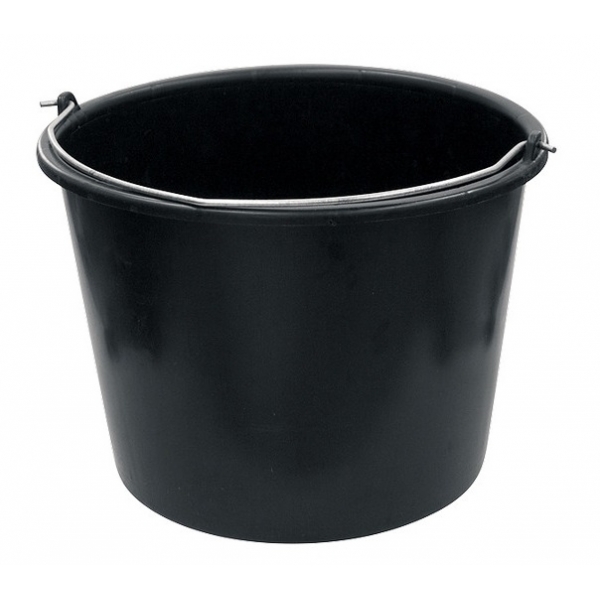 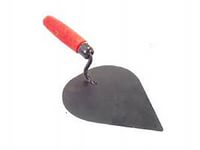 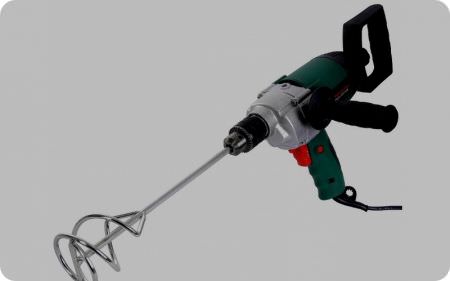 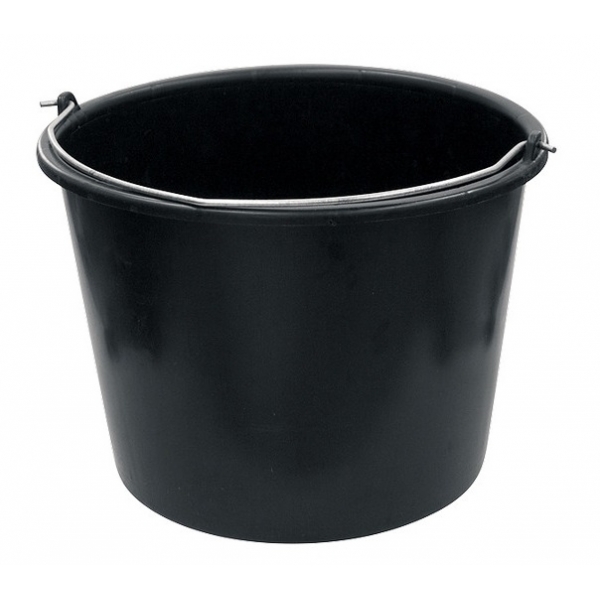 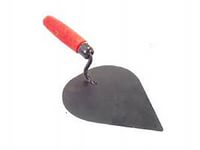 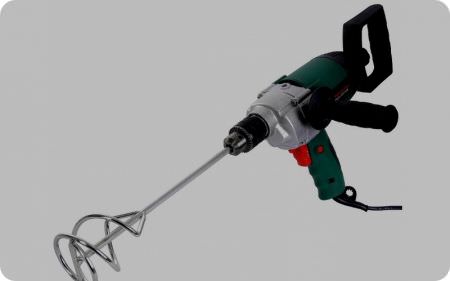 Операції та порядок їх виконанняІнструкційні вказівки і поясненняІнструкційні вказівки і поясненняОбладнання, інструменти, пристосуванняТехнічні умови і вказівки щодо виконання переходів, операційТехнічні умови і вказівки щодо виконання переходів, операційЕскізи, рисунки, схеми1. Організація робочого місця.1. Приготовити інвентар та матеріал.2.Перевірити справність інструменту.1. Приготовити інвентар та матеріал.2.Перевірити справність інструменту.відро з водою; штукатурна лопатка; суміш для гідроізоляції,пластмасовий посуд; стандартний конус, низькообертовий міксер .Необхідний матеріал, інвентар повинні бути зрчно розташовані. Ручний інструмент та інвентар має бути справним.Необхідний матеріал, інвентар повинні бути зрчно розташовані. Ручний інструмент та інвентар має бути справним.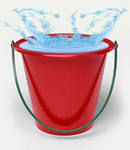 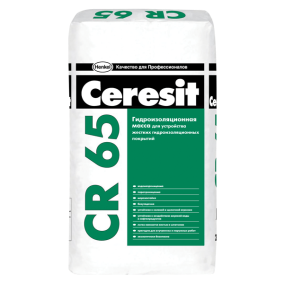 2..Дозування матерілів. 1.Беремо потрібну порцію води.2. Насипаємо в ємкість з водою потрібну порцію суміші.1.Беремо потрібну порцію води.2. Насипаємо в ємкість з водою потрібну порцію суміші.Штукатурна лопатка;ємкість для приготування суміші;; відро; вода.температура води від +15 °С до +20 °С0,22–0,27 л на 1 кг сухої суміші (5,5–6,75 л на 25 кг)температура води від +15 °С до +20 °С0,22–0,27 л на 1 кг сухої суміші (5,5–6,75 л на 25 кг)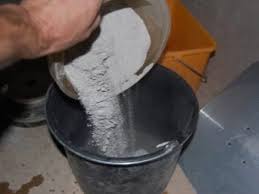 3.Перемішування суміші до робочої густини.1.Ставимо низькообертовий міксер в ємкість .2. Перемішуємо низькообертовим міксером .3. Перемішуємо другий раз низькообертовим міксером .1.Ставимо низькообертовий міксер в ємкість .2. Перемішуємо низькообертовим міксером .3. Перемішуємо другий раз низькообертовим міксером .суміш; відро; вода; ємкість для суміші низькообертовий міксер .Чекаємо 5 хвилин.між перемішуваннямиЧекаємо 5 хвилин.між перемішуваннями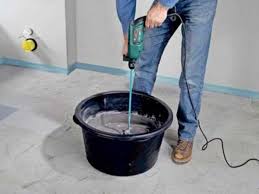 4. Контроль якості.1. Перевірити якість зовнішнього вигляду візуально та за допомогою стандартного конусу.2.Перевіряємо суміш лопаткою.1. Перевірити якість зовнішнього вигляду візуально та за допомогою стандартного конусу.2.Перевіряємо суміш лопаткою.Стандартний конус, штукатурна  лопатка.Рухомість визначають за допомогою стандартного конуса..Розчин повинен бути пластичний та еластичний, мати  потрібну рухомість і водоутримувальну здатність.Бути без грудочок.Рухомість визначають за допомогою стандартного конуса..Розчин повинен бути пластичний та еластичний, мати  потрібну рухомість і водоутримувальну здатність.Бути без грудочок.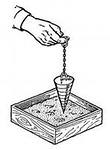 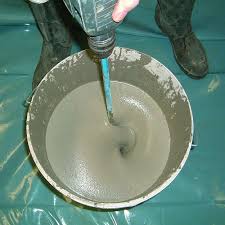 